PROVEDBENI PROGRAM OPĆINE PRIBISLAVEC ZA RAZDOBLJE 2022. – 2025. GODINE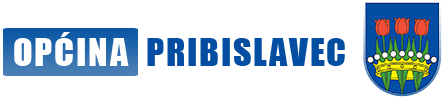 SadržajUvodna riječ načelnikaPoštovani mještani,Provedbeni program Općine Pribislavec za razdoblje 2022. do 2025. godine kratkoročni je akt strateškog planiranja koji je povezan s mandatnim razdobljem načelnika i proračunom Općine. Provedbeni program definira aktivnosti, mjere, ciljeve i razvojne projekte Općine te se njime u bitnom izražava plan djelovanja izvršne vlasti za vrijeme trajanja mandatnog razdoblja. U navedenom periodu plan za Općinu Pribislavec je realizirati nekoliko strateških projekata koji će dugoročno pozicionirati Općinu kao mjesto gospodarskog, kulturnog i turističkog rasta i razvoja. Najvažnije strateške investicije su rekonstrukcija dvorca Feštefić, pokretanje radova na području Zračne luke Pribislavec te izgradnja školske sportske dvorane i novog dječjeg vrtića.Od iznimne važnosti je što skorije pokretanje djelatnosti u Poslovnom parku Međimurje te samim time proširenje industrijske zone i stvaranje novih gradilišta za nove stanovnike našeg mjesta.Također, od manjih, ali ne manje važnih projekata predstoji nam rekonstrukcija nerazvrstanih prometnica, zamjena postojeće rasvjete LED rasvjetom, rekonstrukcija dječjih igrališta te izvedba optičkog kabla. Nastaviti ćemo s ulaganjima u objekte u vlasništvu Općine, u komunalnu infrastrukturu uz tendenciju poboljšanja sigurnosti na prometnicama.U narednom periodu planirana je sanacija divljeg odlagališta na području romskog naselja Pribislavec koja iziskuje velika materijalna sredstva, ali i ljudske resurse.Pribislavec svojim geografskim položajem ima veliki potencijal postati i razviti se u poželjnu destinaciju u gospodarskom, sportskom i turističkom smislu.Načelnik Općine PribislavecMatija LadićUvod Zakonodavni okvir Zakonom o sustavu strateškog planiranja i upravljanja razvojem Republike Hrvatske (NN 123/17)  i Zakonom o izmjenama i dopunama Zakona o sustavu strateškog planiranja i upravljanja razvojem Republike Hrvatske (NN 151/22) uređen je sustav strateškog planiranja u Republici Hrvatskoj na svim razinama upravljanja (nacionalnoj, regionalnoj i lokalnoj razini) te način pripreme, izrade, provedbe, izvješćivanja, praćenja provedbe i učinaka te vrednovanja akata strateškog planiranja od nacionalnog značaja i od značaja za jedinice lokalne i područne (regionalne) samouprave. Na temelju članka 15. stavka 2. Zakona o sustavu strateškog planiranja i upravljanja razvojem Republike Hrvatske (NN 123/17), Vlada Republike Hrvatske je 2018. godine donijela Uredbu o smjernicama za izradu akata strateškog planiranja od nacionalnog značaja i od značaja za jedinice lokalne i područne (regionalne) samouprave (NN 89/2018). Sustav strateškog planiranja u RH temelji se na nacionalnim (Nacionalna razvojna strategija Republike Hrvatske do 2030. godine), regionalnim, odnosno županijskim (Planovi razvoja jedinica regionalne/područne samouprave za razdoblje 2021.-2027. godine) te lokalnim (Provedbeni programi jedinica lokalne samouprave za razdoblje 2021.-2025.  godine) aktima strateškog planiranja. U skladu s navedenim, Provedbeni program Općine Pribislavec predstavlja kratkoročni strateški akt kojim će se osigurati provedba posebnih ciljeva utvrđenih u Planu razvoja Međimurske županije za razdoblje do 2027. godine, kao i poveznica mjera s odgovarajućim stavkama u proračunu Općine Pribislavec, tj. definirat će se aktivnosti i razvojni projekti na kojima će biti planirana sredstva za provedbu. Slijedom navedenog, strateški okvir Provedbenog programa Općine Pribislavec bit će u skladu sa strateškim okvirom hijerarhijski viših akata, odnosno s Nacionalnom razvojnom strategijom Republike Hrvatske do 2030. godine (dalje u tekstu: NRS 2030.) te Planom razvoja Međimurske županije za razdoblje do 2027. godine. Obvezni sadržaj Provedbenog programa Općine Pribislavec za razdoblje 2022. - 2025. utvrđen je člankom 18. Uredbe o smjernicama za izradu akata strateškog planiranja od nacionalnog značaja i od značaja za jedinice lokalne i područne (regionalne) samouprave (NN 89/2018).Strateški okvir NRS 2030. usklađena je s ciljevima nove regionalne i kohezijske politike Europske unije za razdoblje 2021. - 2027. koji su prikazani kroz grafički prikaz na slici 1.Slika . Ciljevi EUStrateški okvir NRS 2030., kao krovni nacionalni strateški akt na koji se potom veže i strateški smjer razvoja na regionalnoj i lokalnoj razini sastoji se od sljedećih razvojnih smjerova i strateških ciljeva (dalje u tekstu: SC).Slika . Razvojni smjerovi i strateški ciljevi RH do 2030.Izvor: izrada autora,: https://hrvatska2030.hr/Dokument je usklađen s višegodišnjem financijskim okvirom EU te aktima strateškog planiranja povezanim s uvjetima koji omogućavaju provedbu fondova Europske unije u razdoblju od 2021. - 2027. definiranim Odlukom o utvrđivanju akata strateškog planiranja povezanih s uvjetima koji omogućavaju provedbu fondova Europske unije u razdoblju od 2021. do 2027. godine, rokova donošenja i tijela zaduženih za njihovu izradu (Vlada Republike Hrvatske, KLASA: 022-03/20-04/352, URBROJ: 50301-05/16-20-6), a koja je u skladu s Prijedlogom uredbe Europskog parlamenta i Vijeća o utvrđivanju zajedničkih odredbi o Europskom fondu za regionalni razvoj, Europskom socijalnom fondu plus, Kohezijskom fondu i Europskom fondu za pomorstvo i ribarstvo i financijskih pravila za njih i za Fond za azil i migracije, Fond za unutarnju sigurnost i Instrument za upravljanje granicama i vize (COM(2018) 375 final).Samoupravni djelokrug Općina Pribislavec kao jedinica lokalne samouprave samostalna je u odlučivanju i donošenju akata u poslovima iz svog djelokruga, a u skladu s Ustavom Republike Hrvatske, zakonima i Statutom Općine. Sukladno Statutu Općine, tijela Općine su: Općinski načelnik i Općinsko vijeće. Općinski načelnik zastupa Općinu te predstavlja nositelja izvršne vlasti, dok je Općinsko vijeće kao predstavničko tijelo sastavljeno od 14 članova, od kojih su 2 predstavnika pripadnici romske nacionalne manjine. U okviru svog samoupravnog djelokruga Općina Pribislavec obavlja poslove od lokalnog značaja kojima se neposredno ostvaruju potrebe stanovnika, a odnose se na: uređenje naselja i stanovanje, prostorno i urbanističko planiranje, socijalnu skrb, brigu o djeci, primarnu zdravstvenu zaštitu, odgoj i osnovno obrazovanje, zaštitu i unaprjeđenje prirodnog okoliša, integraciju romske nacionalne manjine, protupožarnu i civilnu zaštitu i dr. Općina ima svoj grb i zastavu, a Dan Općine obilježava se 24. kolovoza. Temeljem članka 41.a Zakona o lokalnoj i područnoj (regionalnoj) samoupravi (NN 33/01, 60/01, 129/05, 109/07, 125/08, 36/09, 36/09, 150/11, 144/12, 19/13, 137/15, 123/17, 98/19, 144/20) te članka 22. Ustavnog zakona o pravima nacionalnih manjina (NN 155/02, 47/10, 80/10, 93/11, 93/11) izabran je i predstavnik tj. zamjenik općinskog načelnika iz redova nacionalne manjine. Izabrani zamjenik predstavnik je nacionalne manjine u izvršnom tijelu.Krajem 2021. godine općinska uprava zapošljavala je pet djelatnika: pročelnicu Jedinstvenog upravnog odjela, referenticu za proračun, financije i računovodstvo, referenta općih poslova, komunalnog redara te komunalnog radnika. Općina zapošljava i putem javnih radova, što predstavlja jedan od načina uključivanja pripadnika romske nacionalne manjine na tržište rada pa je tako tijekom 2021. godine bilo zaposleno 6 radnika na javnim radovima. Na području Općine Pribislavec djeluje i kontakt policajac.Vizija Vizija Općine Pribislavec u mandatnom razdoblju 2021. – 2025. godine je afirmirati se kao općina poželjna za život, kao sigurna općina, povećati upis djece u OŠ Pribislavec i novi dječji vrtić, postati općina poznata po uspješnoj industrijskoj zoni i jedinstvenim turističkim atrakcijama, a što će u konačnici rezultirati višim životnim standardom mještana. Misija Jedinica lokalne samouprave Općina Pribislavec obavlja poslove lokalnog značaja kojima se neposredno ostvaruju prava svih mještana općine. Općina obavlja opće poslove i provodi razvojne programe za boljitak i razvoj lokalne sredine, a kako bi se ostvarila vizija Općine te kako bi Općina Pribislavec postala centar razvoja ruralnog turizma te malog i srednjeg poduzetništva s domaćim i stranim poduzećima smještenim u industrijskoj zoni.Organizacijska struktura upravnih odjela Slika . Organizacijska struktura Općine PribislavecIzvor: izrada autoraOpis razvojnih potreba i potencijala Općine PribislavecAnalitička podloga za definiranje razvojnih potreba i potencijala Pribislavec je u listopadu 2001. godine na temelju odredbi Zakona o područjima županija, gradova i općina u Republici Hrvatskoj postao samostalna općina.Općina se nalazi na krajnjem sjeverozapadu Hrvatske, a graniči s općinom Belica na istoku, općinom Mala Subotica na jugu te gradom Čakovcem na zapadu i sjeveru. Prostire se na površini od 11,25 km2 te je jedna od najmanjih općina u Međimurskoj županiji (zauzima svega 1,54 % sveukupne površine Međimurske županije). Prema popisu stanovništva iz 2021. godine u općini živi 2.963. stanovnika, što čini 2,81 % stanovništva Međimurske županije (prema Popisu stanovništva iz 2021. godine broj stanovnika na području Međimurske županije je 105.250).Uloga lokalne samouprave je da upravlja procesom društvenog i gospodarskog razvitka svojeg područja i da pri tome primjenjuje strateški pristup kako bi se i javni, civilni i privatni sektor na području razvijali jednakomjerno. Ovo će se postići daljnjim uključivanjem svih građana u procese odlučivanja o pitanjima od lokalnog interesa, jačanjem ljudskih potencijala u lokalnoj samoupravi, izradom Plana socijalnog programa te stalnim poboljšanjem kvalitete usluga koje lokalna samouprava pruža stanovnicima. Glavne razvojne potrebe i razvojni izazovi iz djelokruga samoupravne jedinice na koje se namjerava odgovoriti u mandatnom razdoblju izvršnog tijela Općine Pribislavec su: izgradnja školske sportske dvorane i novog dječjeg vrtića, rekonstrukcija dvorca Feštefić, pokretanje radova na području Zračne luke Pribislavec i industrijske zone Poslovni park Međimurje, u dijelu koji se nalazi na području Općine Pribislavec, sanacija odlagališta otpada te izgradnja manjeg multikulturalnog objekta u romskom naselju.Društveni dom je mjesto u kojem djeluju sve udruge s područja i gdje se održavaju kulturne manifestacije i ostali brojni društveni događaji za potrebe lokalnog stanovništva, ali i posjetitelja. Opremanjem multifunkcionalne dvorane stvorit će se preduvjet za pružanje kvalitetnijeg društvenog sadržaja kako bi se povećala posjećenost kulturno-zabavnim događanjima.Izgradnja multikulturalnog objekta u romskom naselju nužan je preduvjet za bolju integraciju pripadnika nacionalne manjine jer će u tom prostoru moći promicati svoju kulturu, imati organiziran centar za predškolski odgoj itd. Rekonstrukcija objekta Vatrogasnog doma potrebna je kako bi se djelatnost DVD-a obavljala što kvalitetnije jer su prostori u kojem djeluje DVD neadekvatni. Na području općine ne postoji dom za starije i nemoćne te je želja za izgradnjom takvog objekta omogućiti stanovnicima ostanak u općini i ulaskom u treću životnu dob. Sve navedene aktivnosti uređenja i izgradnje društvene infrastrukture će omogućiti stvaranje preduvjeta za poboljšanje kvalitete života za sve stanovnike.Na području općine nalaze se tri veće prometnice na kojima se odvija gust promet. Budući da je rekonstrukcija oborinsko-kanalizacijskog sustava (aglomeracije) završila potrebno je unaprijediti i kvalitetu lokalne prometne infrastrukture, uključujući i pješačko biciklističkih staza, kako bi se podigla razina sigurnosti sudionika u prometu te stvorili bolji uvjeti za razvoj selektivnih oblika turizma (cikloturizam) na području županije.Industrijska zona na području općine površine je 132.000 m2 te je podijeljena u sektore A, B, C i D. Crvena zona veličine 4,7 hektara nalazi se u Poslovnom parku Međimurje te je u vlasništvu Međimurske županije i Općine Pribislavec. U sektorima C (koji je ujedno i stambenog karakter) i D nema javne rasvjete i asfalta na jednom dijelu gdje se nalazi 12 parcela mješovitog karaktera. Potrebno je stvoriti poticajno okruženje kako bi općina postala privlačnija ulagačima. Pogodnijim uvjetima kao što su prilagođene cijene tržištu, prilagodba iznosa komunalnog doprinosa i opremanje komunalne infrastrukture u poslovnim zonama privući će se direktna ulaganja, koje će u konačnici rezultirati i novim zapošljavanjem te općim gospodarskim rastom i razvojem područja općine. Područje aerodroma prepoznato je kao izuzetan razvojni potencijal kojeg je potrebno ponovno aktivirati proaktivnim promicanjem ulaganja i dodjelom koncesije.Na području Općine Pribislavec živi velik broj pripadnika romske nacionalne manjine koji nisu završili niti osnovnoškolsko obrazovanje. Potrebno je stoga kroz organizaciju i provedbu edukativnih aktivnosti motivirati pripadnike romske nacionalne manjine na završetak školovanja, ali isto tako i omogućiti im učenje hrvatskog jezika kako bi im se olakšao proces opismenjavanja te omogućio završetak školovanja. Povećanjem broja romskih pomagača u osnovnoj školi te jačanjem predškolskog programa stvorit će se bolji preduvjeti za završetak školovanja.Na području općine postoje aktivne udruge koje redovito organiziraju razne sadržaje kako za svoje članove tako i za šire stanovništvo općine. Organizacija i provedba ovih sadržaja zahtijeva ljudske i financijske kapacitete koje udruge često nemaju. Jedan od razvojnih problema se očituje i u nedostatku financijskih sredstava za samofinanciranje udruga. Stoga je potrebno omogućiti pojedincima iz udruga da steknu znanja i vještine kako bi mogli osigurati sredstva za rad udruga iz nacionalnih i EU fondova, umrežavati se sa sličnim udrugama na nacionalnom i međunarodnom nivou te naposljetku – omogućiti kvalitetnije i nove društvene sadržaje za lokalno stanovništvo. Ulaganje u ljudske potencijale u udrugama je jedan oblik cjeloživotnog učenja. Jačanje ljudskih kapaciteta OCD-a rezultirat će bogatijim programom udruga koji će biti dostupan, osim članovima, cjelokupnoj zajednici. Manifestacije i događanja za sve dobne skupine doprinijet će društvenom životu općine i imat će pozitivan utjecaj na širu zajednicu.Opis razvojnih potreba i potencijala Temeljem prezentiranih podataka i informacija iz analitičke podloge u prethodnom poglavlju, utvrđeni su razvojni problemi i potrebe područja. Izdvojeni su glavni razvojni izazovi područja s pridruženim razvojnim potrebama.Tablica . Razvojni izazovi i potrebe Općine PribislavecIzvor:  Strategija ukupnog razvoja Općine Pribislavec do 2020. i Proračun općine Pribislavec za 2022. i projekcije za 2023. i 2024.Popis prioriteta djelovanja u području Općine PribislavecStrateško planiranje i razvoj Općine Pribislavec u razdoblju do 2025. godine temeljit će se na postavljenom strateškom okviru koji je dio Plana razvoja Međimurske županije za razdoblje do 2027. godine. Strateški okvir je temeljen na 3 prioriteta i 13 posebnih ciljeva koji su detaljno opisani u grafičkom prikazu. Tri prioriteta javne politike Međimurske županije su 1. Održivi razvoj, 2. Zdravo, uključivo i otporno društvo te 3. Zeleno i digitalno Međimurje i oni obuhvaćaju posebne ciljeve koji su u provedbenom programu pridruženi programima proračuna općine. Provedbeni program sukladno opisanim prioritetima i definiranim razvojnim potrebama doprinosi provedbi sljedećih prioriteta i posebnih ciljeva definiranih u Planu razvoja Međimurske županije za razdoblje do 2027. godine.Slika . Prioriteti i posebni ciljevi Međimurske županije do 2027. godineIzvor: izrada autoraOpćina Pribislavec će provedenim aktivnostima kroz četiri godine doprinositi svim trima prioritetima javne politike Međimurske županije, odnosno prioritetima: 1. Održivi razvoj, 2. Zdravo, uključivo i otporno društvo i 3. Zeleno i digitalno Međimurje. Uspješnost provedbe Provedbenog programa Općine Pribislavec pratit će se u okviru sljedećih 8 posebnih ciljeva: PC 1.1.  Konkurentno i inovativno gospodarstvo PC 1.4.  Kvalitetno i suvremeno obrazovanje PC 2.5. Učinkovita i dostupna zdravstvena i socijalna skrbPC 2.6. Bogat i uključiv društveni životPC 2.7. Unaprijeđen sustav upravljanja rizicimaPC 2.8. Dobro upravljanje u javnom sektoruPC 3.12. Suvremena prometna infrastrukturaPC 3.13. Visoka kvaliteta urbanog i ruralnog prostora.Popis mjera za provedbu odabranih posebnih ciljeva s ključnim aktivnostima Provedbeni program sukladno opisanim prioritetima i definiranim razvojnim potrebama doprinosi provedbi sljedećih posebnih ciljeva i mjera definiranih u Planu razvoja Međimurske županije za razdoblje do 2027. godine (Tablica ispod prikazuje sve posebne ciljeve i mjere Plana razvoja Međimurske županije za razdoblje do 2027. godine, od kojih su istaknuti oni ciljevi i mjere koji odgovaraju proračunskim aktivnostima).Tablica . Posebni ciljevi i mjere Plana razvoja Međimurske županije za razdoblje do 2027. godineIzvor: izrada autoraU okviru 11 mjera je definirano 23 ključnih aktivnosti kojima će Općina Pribislavec pratiti uspješnost strateškog planiranja provedenih ciljeva i rezultata Provedbenog programa Općine Pribislavec od 2022. do 2025. godine. Svaka od aktivnosti će se mjeriti kroz definirane pokazatelje, utvrđene polazišne i ciljne vrijednosti za svaku pojedinačnu ključnu aktivnost.  Ključne aktivnosti kojima će se ostvariti mjere su: aktivnosti vezane uz funkcioniranje predstavničkog, izvršnog i upravnog tijela Općine Pribislavec, redovno održavanje građevinskih objekata u vlasništvu Općine, aktivnosti vezane uz održavanje sportskih objekata, aktivnosti izgradnje i održavanja sustava odvodnje i vodovodne mreže (aglomeracija), izgradnja i sanacija ceste, aktivnosti vjerskih zajednica, poticanje kulturno umjetničkih, humanitarnih, sportskih i ostalih udruga, nabava i postava rasvjetnih tijela, redovna djelatnost vrtića / provedba predškolskog boravka, aktivnosti vezane uz normalno funkcioniranje OŠ, izgradnja školske sportske dvorane, poticanje visokoškolskog obrazovanja kroz stipendije za studente te naknade građanima i kućanstvima u svrhu unaprjeđivanja uvjeta za život u naselju. Detaljan pregled mjera, ključnih aktivnosti, financijskog pregleda i pokazatelja nalazi se u Prilogu 1. Provedbeni program Općine Pribislavec. Indikativni financijski okvir za provedbu mjera, aktivnosti i projekataFinancijski okvir za provedbu mjera, aktivnosti i projekata nalazi se u Prilogu 1. Provedbeni program Općine Pribislavec u dijelu „Procijenjeni trošak provedbe mjere“. U mandatnom razdoblju 2022. – 2025.  planira se utrošiti  5.738.920,98 eura za provedbu aktivnosti i mjera.Okvir za praćenje i izvještavanjePraćenje i izvještavanje o provedbi akta strateškog planiranja od značaja za jedinice lokalne samouprave sastavni je dio procesa strateškog planiranja i definirano je Pravilnikom o rokovima i postupcima praćenja i izvješćivanja o provedbi akata strateškog planiranja od nacionalnog značaja i od značaja za jedinice lokalne i područne (regionalne samouprave) (NN 44/23). Praćenje provedbe akata strateškog planiranja obuhvaća proces prikupljanja, analize i usporedbe pokazatelja (definirani u strateškom okviru Općine Pribislavec) kojima se sustavno prati uspješnost provedbe ciljeva i mjera akta strateškog planiranja. Izvještavanje o provedbi akta strateškog planiranja proces je pružanja pravovremenih i relevantnih informacija ključnim nositeljima strateškog planiranja na razini JLS te široj javnosti o statusu provedbe strateškog akta. Praćenje i izvještavanje temelji se na načelima strateškog planiranja i upravljanja razvojem iz Zakona o sustavu strateškog planiranja i upravljanja razvojem Republike Hrvatske (NN 123/17) i Zakona o izmjenama i dopunama Zakona o sustavu strateškog planiranja i upravljanja razvojem Republike Hrvatske (NN 151/22).Praćenje i izvještavanjeOpćina Pribislavec nadležna je za provedbu Provedbenog programa te za praćenje i izvještavanje o provedbi na čelu s načelnikom kao odgovornom osobom. Sva izvješća o aktivnostima praćenja i izvještavanja Provedbenog programa Općine Pribislavec bit će objavljena na službenim internetskim stranicama Općine. Ciljevi praćenja i izvještavanja su sljedeći:sustavno praćenje uspješnosti provedbe mjera akta strateškog planiranjaučinkovito upravljanje provedbom akta strateškog planiranja i kontinuirano unapređivanje javne politike korištenjem rezultata praćenja i izvješćivanjapružanje pravovremenih i relevantnih osnova donositeljima odluka prilikom određivanja prioriteta razvojne politike, donošenja odluka na razini strateškog planiranja i revizije akta strateškog planiranja kroz analizu učinka, ishoda i rezultata provedenih mjerautvrđivanje nenamjernih pozitivnih i negativnih posljedica provedbe akta strateškog planiranjapovezivanje politike, programa, prioriteta, mjera i razvojnih projekata osiguranje transparentnosti i odgovornosti za korištenje javnih sredstava i izvještavanje javnosti o učincima potrošnje javnih sredstava.Godišnje izvješće o provedbi Provedbenog programa Općine Pribislavec je izvješće o napretku u provedbi mjera, aktivnosti i projekata te ostvarivanju pokazatelja rezultata, koje Općina Pribislavec putem lokalnog koordinatora podnosi regionalnom koordinatoru jedan put godišnje sukladno Zakonu o sustavu strateškog planiranja i upravljanja razvojem Republike Hrvatske (NN123/2017) i Zakonu o izmjenama i dopunama Zakona o sustavu strateškog planiranja i upravljanja razvojem Republike Hrvatske (NN 151/22). U svojstvu regionalnog koordinatora za sve JLS-ove sa područja Međimurske županije imenovana je Javna ustanova za razvoj Međimurske županije REDEA. Sadržaj godišnjeg izvješća propisan je Priručnikom o strateškom planiranju, dok je rok i postupak praćenja i izvještavanja prikazan u tablici ispod. Rok i postupak praćenja i izvještavanja o provedbi Provedbenog programa JLS-a propisani su Pravilnikom o rokovima i postupcima praćenja i izvješćivanja o provedbi akata strateškog planiranja od nacionalnog značaja i od značaja za jedinice lokalne i područne (regionalne samouprave) (NN 44/23).Tablica 3. Praćenje i izvještavanje o provedbi Provedbenog programa Općine PribislavecProces praćenja i izvještavanja uključuje sljedeće korake u cilju provedbe praćenja i izvještavanja o strateškom planiranju:Uspostava institucionalnog okvira za praćenje uspješnosti provedbeIdentifikacija zahtjeva praćenjaUspostava mreže osoba za praćenjeIzvještavanje o rezultatima; identifikacija mogućih problemaPokretanje preventivnih mjera rješavanja problemaIspunjavanje službenih zahtjeva izvješćivanja.RB.RAZVOJNI IZAZOVIRAZVOJNE POTREBE1Unaprjeđenje praksi upravljanja lokalnim razvojem.Povećati učinkovitost upravljanja lokalnim razvojem kroz strateški pristup i umrežavanje.2Visoki troškovi održavanja objekta aerodroma, stadiona, tenis igrališta i sl.Izgradnja, rekonstrukcija i opremanje društvene infrastrukture.3Neuređene lokalne prometnice i nerazvrstane ceste, nedovoljan broj uređenih biciklističkih staza i manjak prometne signalizacije.Unaprjeđenje kvalitete lokalnih prometnica, sanacija nerazvrstanih cesta ibiciklističkih staza i uređenje prometne signalizacije.4Niska razina plaća u odnosu na prosjek države i županije te nedostatak perspektivnih radnih mjesta i novih poduzeća.Proširenje i izgradnja industrijskih zona te poboljšanje elektroničke infrastrukture kao baze za gospodarske djelatnosti.5Percepcija Pribislavca isključivo kao romskog naselja.Percepcija Pribislavca kao uključivog mjesta za život za sve građane Međimurske županije.6Nedostatak znanja članova udruga o upravljanju projektima i povlačenju sredstava.Povećati aktivnosti udruga i poticati razvoj društvenih sadržaja namijenjenih svim dobnim skupinama kroz različite aktivnosti koje se vežu uz organizaciju manifestacija, edukacija i drugih događanja.7Neadekvatni prostori za sportske djelatnosti ribolova kao i turističke ribolovne atrakcije.Gradnja objekta koji bi služio sportskoj ribolovnoj udruzi  kao adekvatni prostor za djelovanje.8Nedovoljan broj upisane djece iz općine u dječje vrtiće i osnovnu školu te nedovoljno visokoobrazovanog kadra koji živi i radi unutar općine.Dovoljan broj djece korisnika predškolskog i osnovno školskog odgoja i obrazovanja i zadržavanje visokoobrazovanog kadra unutar općine.NRS1. PRIORITET JAVNE POLITIKE MEĐIMURSKE ŽUPANIJE   ODRŽIVI RAZVOJ1. PRIORITET JAVNE POLITIKE MEĐIMURSKE ŽUPANIJE   ODRŽIVI RAZVOJ1. PRIORITET JAVNE POLITIKE MEĐIMURSKE ŽUPANIJE   ODRŽIVI RAZVOJ1. PRIORITET JAVNE POLITIKE MEĐIMURSKE ŽUPANIJE   ODRŽIVI RAZVOJNRSNaziv posebnog ciljaNaziv posebnog ciljaMjere Mjere SC.1PC 1.1.Konkurentno i inovativno gospodarstvoM 1.1.1. Jačanje usluga potpore poduzetništvuM 1.1.1. Jačanje usluga potpore poduzetništvuSC.1PC 1.1.Konkurentno i inovativno gospodarstvoM 1.1.2. Poticanje primjene novih tehnologija i inovacija u javnom, gospodarskom i znanstvenom sektoruM 1.1.2. Poticanje primjene novih tehnologija i inovacija u javnom, gospodarskom i znanstvenom sektoruSC.1PC 1.1.Konkurentno i inovativno gospodarstvoM 1.1.3. Promicanje kružnog i održivog gospodarstva  M 1.1.3. Promicanje kružnog i održivog gospodarstva  SC.1PC 1.1.Konkurentno i inovativno gospodarstvoM 1.1.4.  Poticanje ulaganja u ljudske potencijale u privatnom sektoruM 1.1.4.  Poticanje ulaganja u ljudske potencijale u privatnom sektoruSC.1PC 1.1.Konkurentno i inovativno gospodarstvoM 1.1.5. Proaktivno pristupanje privlačenju ulaganja i razvoju gospodarskih zonaM 1.1.5. Proaktivno pristupanje privlačenju ulaganja i razvoju gospodarskih zonaSC.1PC 1.1.Konkurentno i inovativno gospodarstvoM 1.1.6. Promocija međimurskog gospodarstva na domaćim i stranim tržištimaM 1.1.6. Promocija međimurskog gospodarstva na domaćim i stranim tržištimaSC.9PC 1.2.Suvremeno i otporno biogospodarstvoM 1.2.1. Jačanje konkurentnosti i dodane vrijednosti poljoprivredno-prehrambenog sektora ulaganjem u znanje i inovacije.M 1.2.1. Jačanje konkurentnosti i dodane vrijednosti poljoprivredno-prehrambenog sektora ulaganjem u znanje i inovacije.SC.9PC 1.2.Suvremeno i otporno biogospodarstvoM 1.2.3. Dobro upravljanje tlom, vodama i bioraznolikošćuM 1.2.3. Dobro upravljanje tlom, vodama i bioraznolikošćuSC.9PC 1.2.Suvremeno i otporno biogospodarstvoM 1.2.4. Poticanje udruživanja i razvoja poslovanja poljoprivrednikaM 1.2.4. Poticanje udruživanja i razvoja poslovanja poljoprivrednikaSC.9PC 1.2.Suvremeno i otporno biogospodarstvoM 1.2.5. Ulaganje u sektor pčelarstva te očuvanje autohtonih pasmina MŽM 1.2.5. Ulaganje u sektor pčelarstva te očuvanje autohtonih pasmina MŽSC.1PC 1.3.Održiv, inovativan i otporan turizam M 1.3.1. Unapređenje postojećih i razvoj novih turističkih proizvoda i usluga vodeći računa o kulturi, zaštiti prirode i kvaliteti života stanovništvaM 1.3.1. Unapređenje postojećih i razvoj novih turističkih proizvoda i usluga vodeći računa o kulturi, zaštiti prirode i kvaliteti života stanovništvaSC.1PC 1.3.Održiv, inovativan i otporan turizam M 1.3.2. Jačanje kapaciteta, konkurentnosti, suradnje i kvalitete pružatelja usluga u turizmuM 1.3.2. Jačanje kapaciteta, konkurentnosti, suradnje i kvalitete pružatelja usluga u turizmuSC.1PC 1.3.Održiv, inovativan i otporan turizam M 1.3.3. Podizanje turističke prepoznatljivosti Međimurske županije kao destinacije za kvalitetan odmor M 1.3.3. Podizanje turističke prepoznatljivosti Međimurske županije kao destinacije za kvalitetan odmor SC.2PC 1.4. Kvalitetno i suvremeno obrazovanje M 1.4.1. Jačanje kompetencija ljudskih potencijala u području odgoja i obrazovanja M 1.4.1. Jačanje kompetencija ljudskih potencijala u području odgoja i obrazovanja SC.2PC 1.4. Kvalitetno i suvremeno obrazovanje M 1.4.2. Osiguranje odgovarajućih ljudskih i materijalnih kapaciteta za predškolske i školske ustanove M 1.4.2. Osiguranje odgovarajućih ljudskih i materijalnih kapaciteta za predškolske i školske ustanove SC.2PC 1.4. Kvalitetno i suvremeno obrazovanje M 1.4.3. Povećanje fleksibilnosti obrazovanja M 1.4.3. Povećanje fleksibilnosti obrazovanja SC.2PC 1.4. Kvalitetno i suvremeno obrazovanje M 1.4.4. Promicanje vrijednosti znanja (obrazovanja i usavršavanja) u zanimanjima koja nedostaju M 1.4.4. Promicanje vrijednosti znanja (obrazovanja i usavršavanja) u zanimanjima koja nedostaju SC.2PC 1.4. Kvalitetno i suvremeno obrazovanje M 1.4.5. Popularizacija znanosti, tehnologije, medijske pismenosti (usmjereno općoj populaciji)M 1.4.5. Popularizacija znanosti, tehnologije, medijske pismenosti (usmjereno općoj populaciji)2. PRIORITET JAVNE POLITIKE MEĐIMURSKE ŽUPANIJE  ZDRAVO, UKLJUČIVO I OTPORNO DRUŠTVO2. PRIORITET JAVNE POLITIKE MEĐIMURSKE ŽUPANIJE  ZDRAVO, UKLJUČIVO I OTPORNO DRUŠTVO2. PRIORITET JAVNE POLITIKE MEĐIMURSKE ŽUPANIJE  ZDRAVO, UKLJUČIVO I OTPORNO DRUŠTVO2. PRIORITET JAVNE POLITIKE MEĐIMURSKE ŽUPANIJE  ZDRAVO, UKLJUČIVO I OTPORNO DRUŠTVONaziv posebnog ciljaNaziv posebnog ciljaNaziv posebnog ciljaMjereSC.5PC 2.5. Učinkovita i dostupna zdravstvena i socijalna skrbUčinkovita i dostupna zdravstvena i socijalna skrbM 2.5.1. Promicanje zdravih stilova života od najranije dobi SC.5PC 2.5. Učinkovita i dostupna zdravstvena i socijalna skrbUčinkovita i dostupna zdravstvena i socijalna skrbM 2.5.2. Modernizacija zdravstvene infrastrukture i unaprjeđenje kvalitete zdravstvene zaštite i skrbi SC.5PC 2.5. Učinkovita i dostupna zdravstvena i socijalna skrbUčinkovita i dostupna zdravstvena i socijalna skrbM 2.5.3.  Unaprjeđenje kvalitete socijalnih usluga SC.5PC 2.6.Bogat i uključiv društveni životBogat i uključiv društveni životM 2.6.1. Poboljšanje dostupnosti i vidljivosti sportsko-rekreativnih sadržajaSC.5PC 2.6.Bogat i uključiv društveni životBogat i uključiv društveni životM 2.6.2. Razvoj sportske infrastrukture SC.5PC 2.6.Bogat i uključiv društveni životBogat i uključiv društveni životM 2.6.3. Promicanje kulturnih i kreativnih industrija s naglaskom na uključivanje mladihSC.5PC 2.6.Bogat i uključiv društveni životBogat i uključiv društveni životM 2.6.4. Zaštita, očuvanje, valorizacija i revitalizacija kulturne i povijesne baštineSC.5PC 2.6.Bogat i uključiv društveni životBogat i uključiv društveni životM 2.6.5. Uključivanje ranjivih skupina u društveni životSC.7PC 2.7.Unaprijeđen sustav upravljanja rizicima Unaprijeđen sustav upravljanja rizicima M 2.7.1. Učinkovita civilna zaštitaSC. 11 PC 2.8.Dobro upravljanje u javnom sektoru Dobro upravljanje u javnom sektoru M 2.8.1. Povećanje učinkovitosti javne upraveSC. 11 PC 2.8.Dobro upravljanje u javnom sektoru Dobro upravljanje u javnom sektoru M 2.8.2. Upravljanje regionalnim razvojem u skladu sa strateškim usmjerenjem Međimurske županije3. PRIORITET JAVNE POLITIKE MEĐIMURSKE ŽUPANIJE  ZELENO I DIGITALNO MEĐIMURJE3. PRIORITET JAVNE POLITIKE MEĐIMURSKE ŽUPANIJE  ZELENO I DIGITALNO MEĐIMURJE3. PRIORITET JAVNE POLITIKE MEĐIMURSKE ŽUPANIJE  ZELENO I DIGITALNO MEĐIMURJE3. PRIORITET JAVNE POLITIKE MEĐIMURSKE ŽUPANIJE  ZELENO I DIGITALNO MEĐIMURJENaziv posebnog ciljaNaziv posebnog ciljaNaziv posebnog ciljaMjereSC.8PC 3.9.Održivo korištenje prirode i okolišaOdrživo korištenje prirode i okolišaM 3.9.1. Participativno i prilagodljivo upravljanje prirodom i okolišemSC.8PC 3.9.Održivo korištenje prirode i okolišaOdrživo korištenje prirode i okolišaM 3.9.2. Promicanje važnosti zaštite prirode i okolišaSC.8PC 3.10.Energetska učinkovitost i korištenje OIE Energetska učinkovitost i korištenje OIE M 3.10.1. Povećanje energetske učinkovitostiSC.8PC 3.10.Energetska učinkovitost i korištenje OIE Energetska učinkovitost i korištenje OIE M.3.10.2. Korištenje obnovljivih izvora energijeSC.8PC 3.11.Razvijena komunalna infrastruktura Razvijena komunalna infrastruktura M 3.11.1. Povećanje učinkovitosti sustava gospodarenja otpadomSC.8PC 3.11.Razvijena komunalna infrastruktura Razvijena komunalna infrastruktura M 3.1.11.2. Zaštita vodenih resursa te nadogradnja sustava vodoopskrbe i odvodnjeSC. 10.PC 3.12.Suvremena prometna infrastruktura Suvremena prometna infrastruktura M 3.12.1. Unaprjeđenje prometne infrastruktureSC. 10.PC 3.12.Suvremena prometna infrastruktura Suvremena prometna infrastruktura M 3.12.2. Razvoj integriranog sustava javnog prijevozaSC.12PC 3.13.Visoka kvaliteta urbanog i ruralnog prostoraVisoka kvaliteta urbanog i ruralnog prostoraM 3.13.1. Razvoj pametnih i održivih sela i gradovaVrsta izvješćaCiklusObveznik izrade izvješćaKome se podnosi:Rok za izvješće:Provedbeni program Općine PribislavecGodišnjeOpćina Pribislavec putem lokalnog koordinatoraRegionalnom koordinatorudo 15. veljače tekućegodine (za prethodnugodinu)